CALL TO ORDERPLEDGE OF ALLEGIANCEROLL CALLAPPROVAL OF COUNCIL MINUTES/COMMITTEE MINUTESRegular City Council Meeting 				08/09/2022SCHEDULE MEETINGSREQUEST OF CITIZENS & PUBLIC COMMENT   APPOINTMENTS 	Ward III Council MemberPROCLAMATIONS STAFF REPORTS CITY COUNCIL COMMENTS MAYOR COMMENTS COMMITTEE RECOMMENDATIONS  BID OPENINGS      BID AWARDS  	      PUBLIC HEARINGS  ORDINANCE NO. 1362 (Second Reading) – AN ORDINANCE AMENDING SECTION 2-54 AND 2-55 REGARDING THE CITY COUNCIL FLOOD CONTROL COMMITTEE.ORDINANCE NO. 1363 (Second Reading) - AN ORDINANCE CHANGING THE ZONING OF THE EAST ½ OF LOTS 9 & 10 OF BLOCK 7 OF THE WOODLAND PARK ADDITION TO THE CITY OF MILES CITY FROM RESIDENTIAL A DISTRICT TO MOBILE HOME RESIDENTIAL DISTRICT, AND PROVIDING FOR A HEARING THEREON.CONSENT AGENDA (Items C-M)RESOLUTION NO. 4472 (Second Reading) - A RESOLUTION PURSUANT TO §2-9-212 OF THE MONTANA CODE ANNOTATED, AUTHORIZING A PERMISSIVE MEDICAL LEVY FOR FY 2022-2023 TO FUND GROUP HEALTH INSURANCE PREMIUM CONTRIBUTIONS BY THE CITY AND PROVIDING FOR HEARING THEREONRESOLUTION NO. 4473 (Second Reading) - A RESOLUTION LEVYING AND ASSESSING A TAX UPON ALL PROPERTY IN SPECIAL IMPROVEMENT LIGHTING DISTRICT NO. 165 TO DEFRAY THE COST OF LEASING, MAINTENANCE AND ELECTRICAL CURRENT IN SAID SPECIAL IMPROVEMENT LIGHTING DISTRICT AND AUTHORIZING AND DIRECTING PAYMENT THEREFORE, FOR THE FISCAL YEAR 2022-2023.RESOLUTION NO. 4474 (Second Reading) - A RESOLUTION LEVYING AND ASSESSING A TAX UPON ALL PROPERTY IN SPECIAL IMPROVEMENT LIGHTING DISTRICT NO. 167 TO DEFRAY THE COST OF LEASING, MAINTENANCE AND ELECTRICAL CURRENT IN SAID SPECIAL IMPROVEMENT LIGHTING DISTRICT AND AUTHORIZING AND DIRECTING PAYMENT THEREFORE, FOR THE FISCAL YEAR 2022-2023.RESOLUTION NO. 4475 (Second Reading) - A RESOLUTION LEVYING AND ASSESSING A TAX UPON ALL PROPERTY IN SPECIAL IMPROVEMENT LIGHTING DISTRICT NO. 171 TO DEFRAY THE COST OF LEASING, MAINTENANCE AND ELECTRICAL CURRENT IN SAID SPECIAL IMPROVEMENT LIGHTING DISTRICT AND AUTHORIZING AND DIRECTING PAYMENT THEREFORE, FOR THE FISCAL YEAR 2022-2023.RESOLUTION NO. 4476 (Second Reading) - A RESOLUTION LEVYING AND ASSESSING A TAX UPON ALL PROPERTY IN SPECIAL IMPROVEMENT LIGHTING DISTRICT NO. 172 TO DEFRAY THE COST OF LEASING, MAINTENANCE AND ELECTRICAL CURRENT IN SAID SPECIAL IMPROVEMENT LIGHTING DISTRICT AND AUTHORIZING AND DIRECTING PAYMENT THEREFORE, FOR THE FISCAL YEAR 2022-2023.RESOLUTION NO. 4477 (Second Reading) - A RESOLUTION LEVYING AND ASSESSING A TAX UPON ALL PROPERTY IN SPECIAL IMPROVEMENT LIGHTING DISTRICT NO. 195 TO DEFRAY THE COST OF LEASING, MAINTENANCE AND ELECTRICAL CURRENT IN SAID SPECIAL IMPROVEMENT LIGHTING DISTRICT AND AUTHORIZING AND DIRECTING PAYMENT THEREFORE, FOR THE FISCAL YEAR 2022-2023.RESOLUTION NO. 4478 (Second Reading) - A RESOLUTION LEVYING AND ASSESSING A TAX UPON ALL PROPERTY IN SPECIAL IMPROVEMENT LIGHTING DISTRICT NO. 202 TO DEFRAY THE COST OF LEASING, MAINTENANCE AND ELECTRICAL CURRENT IN SAID SPECIAL IMPROVEMENT LIGHTING DISTRICT AND AUTHORIZING AND DIRECTING PAYMENT THEREFORE, FOR THE FISCAL YEAR 2022-2023.RESOLUTION NO. 4479 (Second Reading) – A RESOLUTION LEVYING AND ASSESSING A TAX UPON ALL PROPERTY IN SPECIAL IMPROVEMENT LIGHTING DISTRICT NO. 173 TO DEFRAY THE COST OF LEASING, MAINTENANCE AND ELECTRICAL CURRENT IN SAID SPECIAL IMPROVEMENT LIGHTING DISTRICT AND AUTHORIZING AND DIRECTING PAYMENT THEREFORE, FOR THE FISCAL YEAR 2022-2023.RESOLUTION NO. 4480 (Second Reading) – A RESOLUTION LEVYING AND ASSESSING A TAX UPON ALL OF THE PROPERTY WITHIN MAINTENANCE DISTRICT NO. 205 TO DEFRAY THE COST OF MAINTAINING THE IMPROVEMENTS IN THE SAID MAINTENANCE DISTRICT NO. 205 FOR THE FISCAL YEAR 2022-2023.RESOLUTION NO. 4481 (Second Reading) – A RESOLUTION LEVYING AND ASSESSING A TAX UPON ALL OF THE PROPERTY WITHIN MAINTENANCE DISTRICT NO. 207 TO DEFRAY THE COST OF MAINTAINING THE IMPROVEMENTS IN THE SAID MAINTENANCE DISTRICT NO. 207 FOR THE FISCAL YEAR 2022-2023.RESOLUTION NO. 4482 (Second Reading) - A RESOLUTION LEVYING AND ASSESSING A TAX UPON ALL OF THE PROPERTY WITHIN MAINTENANCE DISTRICT NO. 204 TO DEFRAY THE COST OF MAINTAINING THE IMPROVEMENTS IN THE SAID MAINTENANCE DISTRICT NO. 204 FOR THE FISCAL YEAR 2022-2023      UNFINISHED BUSINESSORDINANCE NO. 1362 (Second Reading) – AN ORDINANCE AMENDING SECTION 2-54 AND 2-55 REGARDING THE CITY COUNCIL FLOOD CONTROL COMMITTEE.ORDINANCE NO. 1363 (Second Reading) - AN ORDINANCE CHANGING THE ZONING OF THE EAST ½ OF LOTS 9 & 10 OF BLOCK 7 OF THE WOODLAND PARK ADDITION TO THE CITY OF MILES CITY FROM RESIDENTIAL A DISTRICT TO MOBILE HOME RESIDENTIAL DISTRICT, AND PROVIDING FOR A HEARING THEREON.CONSENT AGENDA (Items C-M)RESOLUTION NO. 4472 (Second Reading) - A RESOLUTION PURSUANT TO §2-9-212 OF THE MONTANA CODE ANNOTATED, AUTHORIZING A PERMISSIVE MEDICAL LEVY FOR FY 2022-2023 TO FUND GROUP HEALTH INSURANCE PREMIUM CONTRIBUTIONS BY THE CITY AND PROVIDING FOR HEARING THEREONRESOLUTION NO. 4473 (Second Reading) - A RESOLUTION LEVYING AND ASSESSING A TAX UPON ALL PROPERTY IN SPECIAL IMPROVEMENT LIGHTING DISTRICT NO. 165 TO DEFRAY THE COST OF LEASING, MAINTENANCE AND ELECTRICAL CURRENT IN SAID SPECIAL IMPROVEMENT LIGHTING DISTRICT AND AUTHORIZING AND DIRECTING PAYMENT THEREFORE, FOR THE FISCAL YEAR 2022-2023.RESOLUTION NO. 4474 (Second Reading) - A RESOLUTION LEVYING AND ASSESSING A TAX UPON ALL PROPERTY IN SPECIAL IMPROVEMENT LIGHTING DISTRICT NO. 167 TO DEFRAY THE COST OF LEASING, MAINTENANCE AND ELECTRICAL CURRENT IN SAID SPECIAL IMPROVEMENT LIGHTING DISTRICT AND AUTHORIZING AND DIRECTING PAYMENT THEREFORE, FOR THE FISCAL YEAR 2022-2023.RESOLUTION NO. 4475 (Second Reading) - A RESOLUTION LEVYING AND ASSESSING A TAX UPON ALL PROPERTY IN SPECIAL IMPROVEMENT LIGHTING DISTRICT NO. 171 TO DEFRAY THE COST OF LEASING, MAINTENANCE AND ELECTRICAL CURRENT IN SAID SPECIAL IMPROVEMENT LIGHTING DISTRICT AND AUTHORIZING AND DIRECTING PAYMENT THEREFORE, FOR THE FISCAL YEAR 2022-2023.RESOLUTION NO. 4476 (Second Reading) - A RESOLUTION LEVYING AND ASSESSING A TAX UPON ALL PROPERTY IN SPECIAL IMPROVEMENT LIGHTING DISTRICT NO. 172 TO DEFRAY THE COST OF LEASING, MAINTENANCE AND ELECTRICAL CURRENT IN SAID SPECIAL IMPROVEMENT LIGHTING DISTRICT AND AUTHORIZING AND DIRECTING PAYMENT THEREFORE, FOR THE FISCAL YEAR 2022-2023.RESOLUTION NO. 4477 (Second Reading) - A RESOLUTION LEVYING AND ASSESSING A TAX UPON ALL PROPERTY IN SPECIAL IMPROVEMENT LIGHTING DISTRICT NO. 195 TO DEFRAY THE COST OF LEASING, MAINTENANCE AND ELECTRICAL CURRENT IN SAID SPECIAL IMPROVEMENT LIGHTING DISTRICT AND AUTHORIZING AND DIRECTING PAYMENT THEREFORE, FOR THE FISCAL YEAR 2022-2023.RESOLUTION NO. 4478 (Second Reading) - A RESOLUTION LEVYING AND ASSESSING A TAX UPON ALL PROPERTY IN SPECIAL IMPROVEMENT LIGHTING DISTRICT NO. 202 TO DEFRAY THE COST OF LEASING, MAINTENANCE AND ELECTRICAL CURRENT IN SAID SPECIAL IMPROVEMENT LIGHTING DISTRICT AND AUTHORIZING AND DIRECTING PAYMENT THEREFORE, FOR THE FISCAL YEAR 2022-2023.RESOLUTION NO. 4479 (Second Reading) – A RESOLUTION LEVYING AND ASSESSING A TAX UPON ALL PROPERTY IN SPECIAL IMPROVEMENT LIGHTING DISTRICT NO. 173 TO DEFRAY THE COST OF LEASING, MAINTENANCE AND ELECTRICAL CURRENT IN SAID SPECIAL IMPROVEMENT LIGHTING DISTRICT AND AUTHORIZING AND DIRECTING PAYMENT THEREFORE, FOR THE FISCAL YEAR 2022-2023.RESOLUTION NO. 4480 (Second Reading) – A RESOLUTION LEVYING AND ASSESSING A TAX UPON ALL OF THE PROPERTY WITHIN MAINTENANCE DISTRICT NO. 205 TO DEFRAY THE COST OF MAINTAINING THE IMPROVEMENTS IN THE SAID MAINTENANCE DISTRICT NO. 205 FOR THE FISCAL YEAR 2022-2023.RESOLUTION NO. 4481 (Second Reading) – A RESOLUTION LEVYING AND ASSESSING A TAX UPON ALL OF THE PROPERTY WITHIN MAINTENANCE DISTRICT NO. 207 TO DEFRAY THE COST OF MAINTAINING THE IMPROVEMENTS IN THE SAID MAINTENANCE DISTRICT NO. 207 FOR THE FISCAL YEAR 2022-2023.RESOLUTION NO. 4482 (Second Reading) - A RESOLUTION LEVYING AND ASSESSING A TAX UPON ALL OF THE PROPERTY WITHIN MAINTENANCE DISTRICT NO. 204 TO DEFRAY THE COST OF MAINTAINING THE IMPROVEMENTS IN THE SAID MAINTENANCE DISTRICT NO. 204 FOR THE FISCAL YEAR 2022-2023      NEW BUSINESS      ADJOURNMENTPublic comment on any public matter that is not on the agenda of this meeting can be presented under Request of Citizens, provided it is within the jurisdiction of the City to address.  Public comment will be entered into the minutes of this meeting.  The City Council cannot take any action on a matter unless notice of the matter has been made on an agenda and an opportunity for public comment has been allowed on the matter.  Public matter does not include contested cases and other adjudicative proceedings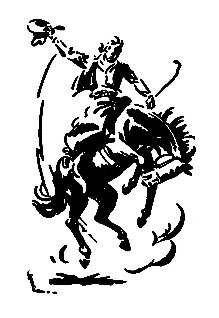 